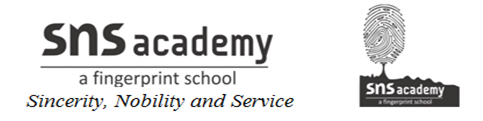 Grade: V				DMAS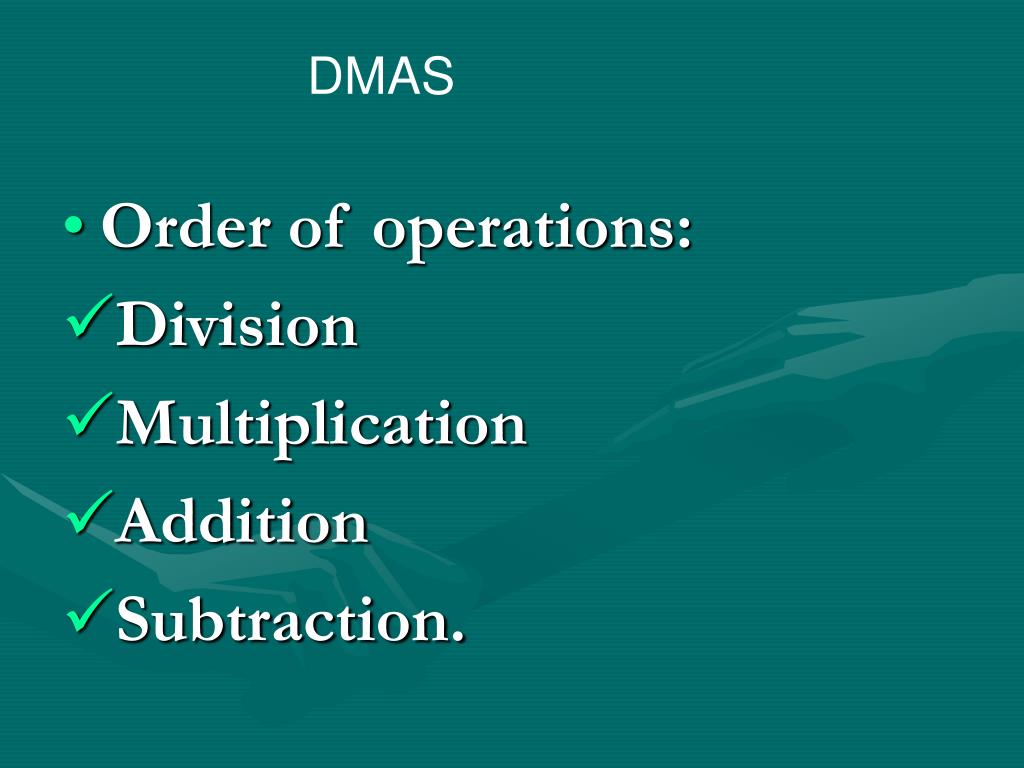 1. Simplify: 24 - 4 ÷ 2 x 3 

Solution:

24 - 4 ÷ 2 x 3

[Here order is expressed in short as ‘DMAS’ where ‘D’ stands for division, ‘M’ for multiplication, ‘A’ for addition and, ‘S’ for subtraction]

= 24 - 2 x 3 [Performing division - 4 ÷ 2 = -2]

= 24 - 6 [Performing multiplication 2 x 3 = 6]

= 18. [Performing subtraction 24 – 6 = 18]

Answer: 18.2. Simplify: 48 ÷ 8 x 3 + 2
Solution:

48 ÷ 8 x 3 + 2

[Here order is expressed in short as ‘DMAS’ where ‘D’ stands for division, ‘M’ for multiplication, ‘A’ for addition and, ‘S’ for subtraction]

= 6 x 3 + 2 [Performing division 48 ÷ 8 = 6]

= 18 + 2 [Performing multiplication 6 x 3 = 18]

= 20. [Performing addition 18 + 2]

Answer: 20.3. Simplify: 52 - (2 x 6) + 17

Solution:

52 - (2 x 6) + 17

= 52 – 12 + 17

= 52 + 17 - 12

= 57

Answer: 57